RISOLVI LE EQUIVALENZE, SCRIVI L’ORDINE DI GRANDEZZA DELLA MISURA ; L’ULTIMA EQUIVALENZA SCRIVILA IN NOTAZIONE SCIENTIFICA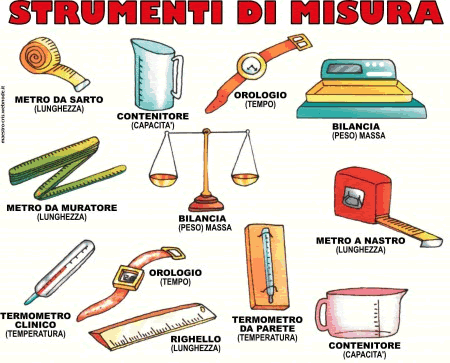 234 cm3 = ….…...  dm3 =….…… litri = (in notazione scientifica) ….....……  mm3 ;   O.G.: …….. 34,5 dm2 = ………… m2 =  (in notazione scientifica) ………………  mm2    ;   O.G.: …….. 0,73hg = ……………….  g = (in notazione scientifica )……………. kg  ;    O.G.: ……..34,5 cg = ……………. mg = (in notazione scientifica) ………………  g   ;    O.G.: ……..618g = …………….. kg = (in notazione scientifica) ……………….. dag   ;    O.G.: ……..23,5 cm3 = …………… cl = (in notazione scientifica) ……………... mm3    ;    O.G.: ……..7,45 dl = ….…..…… cl = ..……… cm3 = (in notazione scientifica) ….……… litri  ;    O.G.: ……..0,65m2 = ……………… dm2 = (in notazione scientifica) …………… cm2    ;    O.G.: ……..1,8 m3 = ….…… litri = ………… dm3 = (in notazione scientifica) ..…..……. cm3    ;    O.G.: ……..421 dm3 = ………..… cm3 = ……..….. cl = (in notazione scientifica) .…….…. m3  ;    O.G.: ……..34 minuti = ……………….. secondi = ………………….. ore   ;    O.G.: ……..2,5 ore = ………………….. minuti =  …………………. secondi   ;    O.G.: ……..5300s = …………………… minuti = …………………. ore   ;    O.G.: ……..